Dormant Accounts Fund NI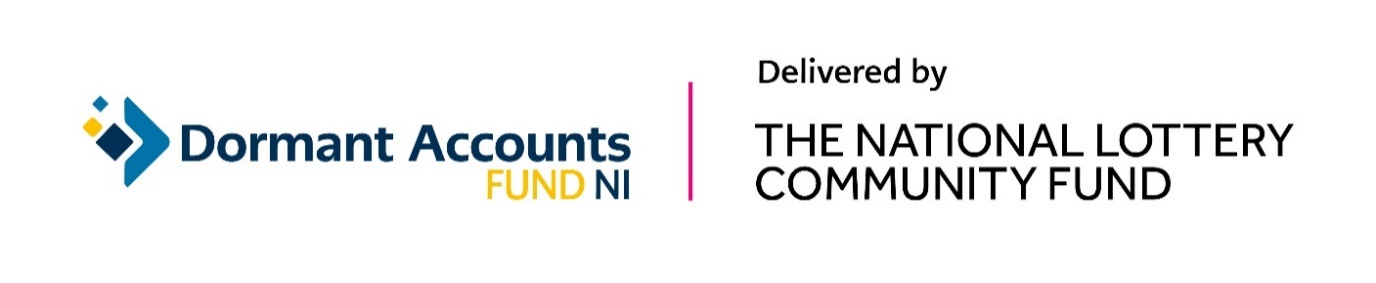 Grant AnnouncementDate: 14 March 2022Number of grants: 16Total Awarded: £1,362,516   Table 1: Grants awarded across all Northern Ireland     Table 2: Grants awarded in Armagh City, Banbridge and Craigavon							Table 3: Grants awarded in BelfastTable 4: Grants awarded in Causeway Coast and GlensTable 5: Grants awarded in Newry, Mourne and DownOrganisationLocationProject summaryAmount awardedThe Boys' Brigade - NI DistrictAcross Northern IrelandThe Boys’ Brigade - NI District, is using a £97,000 grant to future proof the organisation. Over three years the project will develop young leaders, deliver training for staff and Trustees to improve their capacity to adapt to challenges, and invest in multi-media equipment to enhance online services. £97,000Brain Injury Matters (NI)Across Northern IrelandBrain Injury Matters in east Belfast is using a £99,500 grant to develop the staff team and implement strategic plans for the organisation. Over three years the project will redevelop their funding model and income opportunities, review their governance and systems, and raise awareness of their work and position themselves as leaders in the acquired brain injury arena in Northern Ireland.£99,500Community Sports Network LtdAcross Northern IrelandCommunity Sports Network, which is based in west Belfast, is using a £100,000 grant to increase their capacity and develop the organisation as a leader in the sector across Northern Ireland. Over three years the project will increase skills of trustees and management, enhance strategic relationships and partnerships, increase awareness of their work, implement new information systems, and carry out strategic plans. £100,000Counselling All Nations ServicesAcross Northern IrelandCounselling All Nations Services in south Belfast is using a £64,492 grant to strategically develop the organisation, which provides culturally sensitive counselling support through various minority ethnic languages. Over three years the project will carry out research, develop links with the Health Trusts in Northern Ireland, explore new funding opportunities, develop staff to build capacity around sustainability, expand their board to bring in new skills, and develop training that can be delivered to the public to generate income.  £64,492Northern Ireland Environment LinkAcross Northern IrelandNI Environment Link in east Belfast is using a £73,000 grant to increase their capacity and strengthen their resilience so they can help the environment sector in Northern Ireland to thrive. Over two years the project will review their sectoral working groups and put new processes in place, develop their membership opportunities to strengthen the voice of the environment sector, run staff training, develop their communications and explore new funding options.£73,000Northern Ireland NetballAcross Northern IrelandNorthern Ireland Netball is using a £100,000 grant to improve their financial sustainability. Over three years the project will implement an online system to provide digital education courses for volunteer coaches, officials, administrators and committee members, which will generate income through fees. The project will also improve their communications and branding to boost their profile and generate more income through enhanced sponsorship packages and memberships.  £100,000Supporting Communities NIAcross Northern IrelandSupporting Communities NI, which is based in Ballymena, is using a £69,183 grant to improve income generation and reduce their reliance on funding. Over three years the project will develop business strategies, grow additional revenue streams and strengthen partnerships, which will ensure they can continue to support people to get involved in developing their local community. £69,183OrganisationLocationProject summaryAmount awardedPortadown 2000Armagh City, Banbridge and CraigavonPortadown 2000 is using a £96,904 grant to strategically develop the organisation become more financially resilient. Over two years the project will create a business strategy to generate more income through their building, Millennium Court, which has multipurpose facilities that can be used by the community. The project will provide resources to develop their social economy model, implement a marketing strategy, measure their impact, and establish additional income streams. £96,904The Right Key (Lisburn) Community Interest CompanyArmagh City, Banbridge and CraigavonThe Right Key is using a £99,366 grant to futureproof the organisation, which is based in Loughbrickland. Over two years the project will develop their digital capacity to provide online services, run training for peer mentors and develop future leaders within their volunteer pool who can build future capacity. The project will also develop their social enterprise opportunities to increase income generation. £99,366OrganisationLocationProject summaryAmount awardedBelfast Tool Library LtdBelfastBelfast Tool Library in east Belfast is using a £99,843 grant to improve their financial sustainability. Over three years the project will increase the organisation’s capacity by recruiting more volunteers and maximising their skills they can share with others and help develop the tool library. The project will also increase membership and set up a programme of skills workshops which will generate more income and ensure the workshop space is utilised to increase participation and use by the wider community. £99,843Glór na Móna TeoBelfastGlór na Móna in west Belfast, a community development and regeneration organisation working through the medium of Irish, is using a £99,773 grant to implement strategic plans and generate more sustainable income streams. Over three years the project will coordinate plans for their new facilities and how it can generate income, and build and strengthen partnerships with various sectors.£99,773Terra Nova ProductionsBelfastTerra Nova Productions in east Belfast, the only professional intercultural theatre production company on the island of Ireland, is using an £89,685 grant to develop its strategy to generate a more sustainable income and better meets its aims. Over three years the project will carry out marketing research, information gathering, deliver training, improve their online delivery and build their eCommerce capability.   £89,685Hearth Historic Buildings TrustBelfastHearth Historic Buildings Trust, which is led by volunteers, is using an £84,000 grant to provide resources to improve the financial sustainability of the organisation. Over three years the project will maximise the business potential of its properties and co-ordinate the plans for restoring and generating income from Riddel’s Ironmongery Warehouse in Belfast. £84,000OrganisationLocationProject summaryAmount awardedGreysteel Community EnterprisesCauseway Coast and GlensGreysteel Community Enterprises is using a £74,946 grant to implement their strategic plan to improve sustainability and future proof the organisation. Over three years the project will develop business opportunities from their new capital projects which will be able to host sports activities, events and an increased amount of business leases. The project will also carry out community consultations, marketing promotions, and diversify income and funding opportunities.£74,946OrganisationLocationProject summaryAmount awardedDownpatrick Autism Family Support GroupNewry, Mourne and DownDownpatrick Autism Family Support Group, which is led by volunteers, is using a £14,824 grant to build their capacity. Over one year the project will deliver training to enhance the skills of current committee members, develop a website and buy digital equipment which will improve their processes, develop an E-commerce facility and recruit and train volunteers.£14,824Bolster CommunityNewry, Mourne and DownBolster Community in Newry, a charity and social enterprise that supports the wellbeing of people, families and communities, is using a £100,000 grant to increase their capacity and become more financially resilient. Over three years the project will develop staff skills, improve the profile of their social enterprise to gain more sales, generate more income through their training courses, and build retail and sector partnerships to help drive the organisation forward.£100,000